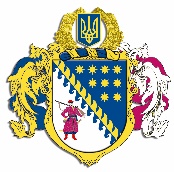 ДНІПРОПЕТРОВСЬКА ОБЛАСНА РАДАVІIІ СКЛИКАННЯПостійна комісія обласної ради з питань науки, освіти, соціальної політики та праціпросп. О. Поля, 2, кімн. 320, м. Дніпро, 49004, тел. (097) 037 02 86,e-mail: pdk.osvita@gmail.comВИСНОВКИ ТА РЕКОМЕНДАЦІЇ № 10/2120 липня 2023 року 10.00 годЗаслухавши та обговоривши інформацію голови постійної комісії обласної ради з питань науки, освіти, соціальної політики та праці Коломойця А.О. стосовно присудження Премії Верховної Ради України за внесок молоді у розвиток парламентаризму, місцевого самоврядування, який ознайомив присутніх із поданням щодо претендента на присудження вищезазначеної Премії Мурашової К.О., голови Центрально-Міської районної у місті Кривому Розі ради, постійна комісія вирішила:Інформацію голови постійної комісії обласної ради з питань науки, освіти, соціальної політики та праці Коломойця А.О. щодо присудження Премії Верховної Ради України за внесок молоді у розвиток парламентаризму, місцевого самоврядування взяти до відома. Підтримати кандидатуру Мурашової К.О., голови Центрально-Міської районної у місті Кривому Розі ради як претендента на присудження Премії Верховної Ради України за внесок молоді у розвиток парламентаризму, місцевого самоврядування за активне сприяння процесам державотворення, захисту незалежності, суверенітету та територіальної цілісності України, розвитку парламентаризму та місцевого самоврядування, досягнення значних результатів у вирішенні соціальних і правових питань.Рекомендувати обласній раді затвердити проєкт рішення „Про порушення клопотання щодо присудження Премії Верховної Ради України за внесок молоді у розвиток парламентаризму, місцевого самоврядуванняˮ.Голова постійної комісії					     А.О. КОЛОМОЄЦЬ